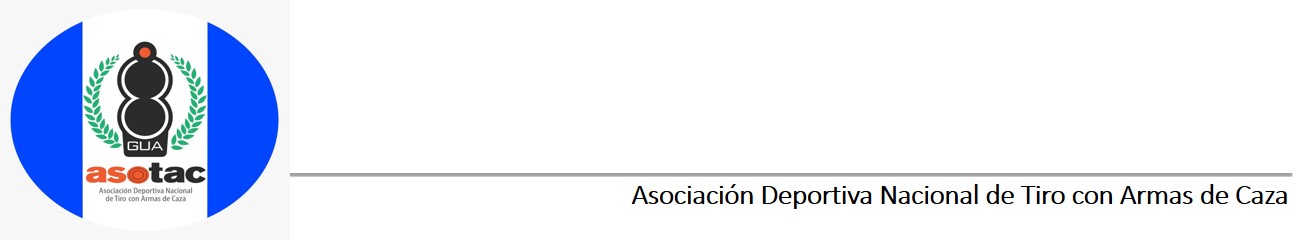 Procedimiento  para Cumplimiento del artículo 132 del Decreto 76 	-97 Asociación Deportiva Nacional de Tiro con Armas de Caza Asociación Deportiva Nacional de Tiro con Armas de Caza 3/3 3/3 Procedimiento para Cumplimiento del artículo 132 del Decreto 76-97 Procedimiento para Cumplimiento del artículo 132 del Decreto 76-97 Objetivo: Normar el procedimiento para elaborar el presupuesto de ASOTAC tomando en consideración los porcentajes establecidos en el artículo 132 de la Ley Nacional para el Desarrollo de la Cultura Física y del Deporte Objetivo: Normar el procedimiento para elaborar el presupuesto de ASOTAC tomando en consideración los porcentajes establecidos en el artículo 132 de la Ley Nacional para el Desarrollo de la Cultura Física y del Deporte Base Legal: Ley Nacional para el Desarrollo de la Cultura Física y del Deporte Base Legal: Ley Nacional para el Desarrollo de la Cultura Física y del Deporte 	Responsable: 	Coordinación 	Administrativa Financiera 	Responsable: 	Coordinación 	Administrativa Financiera No. Descripción Descripción Responsable 1 Elabora el presupuesto de ASOTAC para el ejercicio fiscal del año siguiente, tomando en consideración los porcentajes siguientes: Hasta el veinte por ciento (20%) para gastos administrativos y de funcionamiento Hasta el treinta por ciento (30%) para atención y desarrollo de programas técnicos Un mínimo del cincuenta por ciento (50%) para la promoción deportiva a nivel nacional Elabora el presupuesto de ASOTAC para el ejercicio fiscal del año siguiente, tomando en consideración los porcentajes siguientes: Hasta el veinte por ciento (20%) para gastos administrativos y de funcionamiento Hasta el treinta por ciento (30%) para atención y desarrollo de programas técnicos Un mínimo del cincuenta por ciento (50%) para la promoción deportiva a nivel nacional Coordinador/a Administrativo/a Financiero/a 2 Elabora la distribución presupuestaria en el presupuesto con los porcentajes establecidos, tomando en cuenta los fondos provenientes de: Ingresos propios por Cuota de afiliación, aporte donación de Socios para cartuchos, platillos de arcilla y otros; aporte donación de Jóvenes de Escuela de Vacaciones Aporte CDAG Anual Aporte Extraordinario CDAG Aporte COG Aporte Extraoridinario CDAG Juegos Nacionales Aporte COG - SO Ingreso de intereses por depósitos Saldo de caja Elabora la distribución presupuestaria en el presupuesto con los porcentajes establecidos, tomando en cuenta los fondos provenientes de: Ingresos propios por Cuota de afiliación, aporte donación de Socios para cartuchos, platillos de arcilla y otros; aporte donación de Jóvenes de Escuela de Vacaciones Aporte CDAG Anual Aporte Extraordinario CDAG Aporte COG Aporte Extraoridinario CDAG Juegos Nacionales Aporte COG - SO Ingreso de intereses por depósitos Saldo de caja Coordinador/a Administrativo/a Financiero/a 3 Traslada por medio de nota a Gerente el presupuesto de ASOTAC para el ejercicio fiscal del año siguiente, para que lo presente en reunión de Comité Ejecutivo y lo aprueben  Traslada por medio de nota a Gerente el presupuesto de ASOTAC para el ejercicio fiscal del año siguiente, para que lo presente en reunión de Comité Ejecutivo y lo aprueben  Coordinador/a Administrativo/a Financiero/a 4 Sí, existen cambios y/o inconsistencias en el presupuesto, devuelve a  Coordinador/a Administrativo/a Financiero/a e instruye para realizar los cambios  con la nota previamente enviadaSí, existen cambios y/o inconsistencias en el presupuesto, devuelve a  Coordinador/a Administrativo/a Financiero/a e instruye para realizar los cambios  con la nota previamente enviadaComité Ejecutivo 5 Realiza las correcciones solicitadas por el Comité Ejecutivo en el presupuesto, y traslada con nota a Gerente para que presente en reunión de Comité Ejecutivo para revisión final y aprobación Realiza las correcciones solicitadas por el Comité Ejecutivo en el presupuesto, y traslada con nota a Gerente para que presente en reunión de Comité Ejecutivo para revisión final y aprobación Coordinador/a Administrativo/a Financiero/a 6 Presenta por medio de nota el presupuesto en reunión de Comité Ejecutivo para su aprobación; y, de aprobarse, emiten la certificación del Presenta por medio de nota el presupuesto en reunión de Comité Ejecutivo para su aprobación; y, de aprobarse, emiten la certificación del Gerente Comité Ejecutivo punto de acta de Comité Ejecutivo para convocar a Asamblea y presentar el presupuesto 7 Convoca por medio de invitación electrónica  a Asamblea General Ordinaria o Extraordinaria para la presentación y aprobación del presupuesto de ASOTAC para el ejercicio fiscal de cada año.  La misma se encuentra firmada por el Secretario.Gerente  8 Presenta  el presupuesto para el ejercicio fiscal del siguiente año a la Asamblea General de ASOTAC para su conocimiento y aprobación correspondiente Comité Ejecutivo 9 Autoriza el presupuesto para cada ejercicio fiscal y emite el Acta de Asamblea General correspondiente Asamblea General 10 Gestiona la certificación del punto de Acta de Asamblea General de aprobación del presupuesto de ASOTAC y traslada a  Coordinador/a Administrativo/a Financiero/a, por medio de aviso verbal por el GerenteGerente 11 Elabora oficio dirigido a Dirección Técnica y a Auditoría Interna de CDAG para entregar copia del Presupuesto del Ejercicio Fiscal aprobado y firmado por el Presidente y Tesorero, adjuntando certificación de punto de acta de Asamblea General de la aprobación del presupuesto. Coordinador/a Administrativo/a Financiero/a 12 Registra los ingresos de ASOTAC, con el código de ingresos presupuestarios, de acuerdo a la fuente de financiamiento que proporciona los fondos Coordinador/a Administrativo/a Financiera 13 Para efectos de la determinación de los ingresos, incluye en el formato P1 de la Guía para la Elaboración, Aprobación y Actualización del Plan Anual de Trabajo de Federaciones y Asociaciones Deportivas Nacionales, las fuentes de financiamiento que la entidad percibe de instituciones estatales o privadas Coordinador/a Administrativo/a Financiera 14 Para efectos de determinar los egresos, los distribuye por concepto de promoción deportiva, programas técnicos y actividades administrativas; del presupuesto por grupo de gasto en los grupos 0, 1, 2, 3 y 4; y, sus respectivos renglones presupuestarios como lo establece, el formato P2 de la Guía para la Elaboración, Aprobación y Actualización del Plan Anual de Trabajo de Federaciones y Asociaciones Deportivas Nacionales Coordinador/a Administrativo/a Financiero/a 15 Para efectos de establecer la distribución porcentual del 20% para gastos administrativos, 30% para el desarrollo de programas técnicos y el 50% para la masificación del deporte que establece el artículo 132 de la Ley Nacional para el Desarrollo de la Cultura Física y del Deporte, distribuye las actividades programadas en el PAT, en dichos porcentajes como lo establece el formato P3 de la Guía para la Elaboración, Aprobación y Actualización del Plan Anual de Trabajo de Federaciones y Asociaciones Deportivas Nacionales Coordinador/a Administrativo/a Financiero/a 16 Para efectos de la distribución porcentual del 20% para gastos administrativos, 30% para el desarrollo de programas técnicos y el 50% para la masificación del deporte que establece el artículo 132 de la Ley Nacional para la Cultura Física y del Deporte, toma en cuenta los ingresos propios, Aporte CDAG Anual, Aporte COG, Aporte Extraordinario CDAG Juegos Nacionales, Aporte COG-SO, Ingreso de intereses por depósitos y Saldo de caja Coordinador/a Administrativo/a Financiero/a 17 Para efectos de comprobar la distribución del presupuesto, verifica si el valor total consignado en cada uno de los porcentajes distribuidos en el formato P2, coincide con los valores totales consignados en el formato P3 Coordinador/a Administrativo/a Financiera 18 Para efectos de identificación y fiscalización, identifica el Renglón presupuestario en cada documento que respalda la ejecución de los gastos, con código A-1 para identificar los gastos con cargo al 20%, A-2 con cargo al 30% y A-3 con cargo al 50% Auxiliar Financiero Coordinador/a Administrativo/a Financiero/a 19 Para efectos de rendición de cuentas elabora el reporte “Distribución Presupuestaria Cumpliendo con el 50%, 30% y 20%”, con base en los reportes de ejecución presupuestaria mensual y código de las actividades del PAT Auxiliar Financiero 20 Revisa, imprime y gestiona firmas por medio de nota para el reporte “Distribución Presupuestaria Cumpliendo con el 50%, 30% y 20%”, y envía oficio a Auditoría Interna de CDAG en forma mensual. Coordinador/a Administrativo/a Financiero/a Elaborado:  Elmer Arturo ventura Coordinador Admitivo. Financiero Revisado:  Diana Beatriz Amelia Calderón Vásquez Gerente Aprobado: Jorge Augusto Contreras Roldán Presidente de Comité Ejecutivo 